ЛАБОРАТОРНАЯ РАБОТА №12. Составление структурной схемы нелинейной системы, получение передаточной функции линейной части системы.Заменим усилительный элемент Ку2 нелинейным элементом: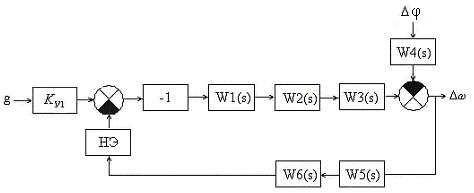 Рис.13 Структурная схема НСАРСоставим структурную схему нелинейной системы: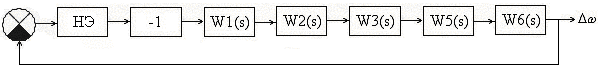 Рис.14 Структурная схема НСАРЗаменим всю линейную часть одним блоком WЛЧ(s):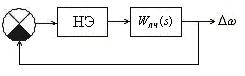 Рис.15 Структурная схема НСАРПолучим передаточную функцию линейной части системы:Получим эту же передаточную функцию линейной части с помощью библиотеки Control System Toolbox:w=tf([Ktp*Kd1*Ktg*Kp*T2 Ktp*Kd1*Ktg*Kp],[Ta*Tm*T3*T4 Tm*T4*(Ta+T3) T4*(Tm+T3) T4 0])Transfer function:                                      0.04615 s + 1.049------------------------------------------------------                     5.813e-007 s^4 + 0.0001569 s^3 + 0.01053 s^2 + 0.044 sПередаточная функция линейной части: